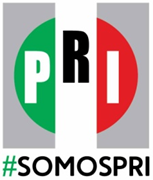 BOLETIN DE PRENSADomingo 30 de Julio de 2017RECIBEN DIPUTADOS ELECTOS DEL PRI SEMINARIO                                                     DE CAPACITACIÒN POLITICO LEGISLATIVA “Como militantes representativos de un partido político, estamos obligados a prepararnos para el buen desempeño de la función pública; a comprometernos para hacer las cosas bien y con eficiencia, pero sobre todo para cumplir con la oferta electoral que el PRI le hizo a la ciudadanía nayarita”, así lo expresó el presidente del Comité Directivo Estatal, Juan Ramón Cervantes Gómez, al inaugurar el Seminario de Capacitación Político Legislativa otorgado a los 8 diputados electos del tricolor y del Partido Verde Ecologista. El Partido Revolucionario Institucional (PRI) en Nayarit, brindó este fin de semana un taller de capacitación para sus diputados locales electos, Armando Vélez Macías, Fernanda Belloso, Adhán Casas Rivas, Juan Carlos Ríos Lara, Karla Flores Parra, Avelino Aguirre y Sabrina Díaz Tejeda, así como a Lucio Santana, del Verde Ecologista, quien asistió en calidad de invitado especial,  con el objetivo de dotarles de las herramientas fundamentales sobre el Congreso local y su funcionamiento, para el eficaz desempeño en la función legislativa, parlamentaria, política y de gestión que lo obliga el cargo de su representación popular, previo a su toma de protesta que será el próximo 17 de agosto.Acompañado del Secretario de Organización, Enrique Díaz; del Secretario Adjunto, Trinidad Espinoza Martínez; de la Secretaría Jurídica, Lucía Ariadna Pérez; el dirigente estatal del PRI hizo un llamado a los legisladores electos de mayoría relativa y de representación proporcional a revalorar la política como una herramienta para dirimir los conflictos y lograr consensos.En dicho seminario de capacitación  participaron reconocidos especialistas en materia política, legislativa, constitucional, jurisdiccional, función y finanzas públicas, y debate parlamentario, como los Magistrados Francisco Javier Rivera Casillas; Raúl Gutiérrez Aguero y José Miguel Madero Estrada; la diputada local,  Sofía Bautista Zambrano; así como los Maestros Edgar Román Salazar Carrillo; Trinidad Espinoza Martínez;  Julio César Ruelas y el Doctor Abel Prado Ortíz.